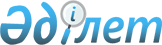 О внесении изменений и дополнения в решение Алгинского районного маслихата от 25 декабря 2019 года № 323 "Об утверждении Алгинского районного бюджета на 2020-2022 годы"Решение Алгинского районного маслихата Актюбинской области от 28 октября 2020 года № 431. Зарегистрировано Департаментом юстиции Актюбинской области 30 октября 2020 года № 7567
      В соответствии с пунктом 2 статьи 9 и статьей 109 Бюджетного кодекса Республики Казахстан от 4 декабря 2008 года, статьей 6 Закона Республики Казахстан от 23 января 2001 года "О местном государственном управлении и самоуправлении в Республике Казахстан" Алгинский районный маслихат РЕШИЛ:
      1. Внести в решение Алгинского районного маслихата от 25 декабря 2019 года № 323 "Об утверждении Алгинского районного бюджета на 2020-2022 годы" (зарегистрированное в реестре государственной регистрации нормативных правовых актов № 6634, опубликованное 31 декабря 2019 года в эталонном контрольном банке нормативных правовых актов Республики Казахстан в электронном виде) следующие изменения и дополнение:
      в пункте 1:
      в подпункте 1):
      доходы – цифры "10 588 367,8" заменить цифрами "10 743 662,2";
      налоговые поступления – цифры "880 110" заменить цифрами "916 110";
      неналоговые поступления – цифры "41 433" заменить цифрами "15 433";
      поступления от продажи основного капитала – цифры "28 687" заменить цифрами "18 687";
      поступления трансфертов – цифры "9 638 137,8" заменить цифрами "9 793 432,2";
      в подпункте 2):
      затраты - цифры "11 599 304,1" заменить цифрами "11 676 191,1";
      в подпункте 3):
      чистое бюджетное кредитование - цифры "505 575,6" заменить цифрами "493 217,6";
      бюджетные кредиты - цифры "531 153,6" заменить цифрами "518 795,6";
      в подпункте 4):
      сальдо по операциям с финансовыми активами – цифры "8 000" заменить цифрой "0";
      приобретение финансовых активов – цифры "8 000" заменить цифрой "0";
      в подпункте 5):
      дефицит (профицит) бюджета цифры "- 1 516 511,9" заменить цифрами "- 1 425 746,5";
      в подпункте 6):
      финансирование дефицита (использование профицита) бюджета - цифры "1 516 511,9" заменить цифрами "1 425 746,5";
      в пункте 6:
      в абзаце втором - цифры "218 546" заменить цифрами "208 490";
      в абзаце шестом - цифры "169 674" заменить цифрами "167 239";
      в абзаце седьмом - цифры "6 015" заменить цифрами "2 856";
      в пункте 7:
      в абзаце третьем - цифры "648 002" заменить цифрами "637 912";
      в пункте 8:
      в абзаце втором - цифры "80 000" заменить цифрами "25 992";
      в абзаце третьем - цифры "492 669" заменить цифрами "497 269";
      в абзаце четвертом - цифры "41 875" заменить цифрами "41 869,4";
      в абзаце пятом - цифры "15 856" заменить цифрами "15 758";
      в абзаце седьмом - цифры "12 332" заменить цифрами "4 253";
      в абзаце девятом - цифры "16 084" заменить цифрами "12 111";
      в абзаце одиннадцатом - цифры "245 347" заменить цифрами "439 685";
      в абзаце двенадцатом - цифры "3 120" заменить цифрами "2 520";
      в абзаце четырнадцатом - цифры "3 522" заменить цифрами "2 522";
      в абзаце пятнадцатом - цифры "4 375" заменить цифрами "2 125";
      в абзаце двадцатом - цифры "10 363" заменить цифрами "12 313";
      в абзаце двадцать втором - цифры "87 800" заменить цифрами "80 975";
      и дополнить абзацем следующего содержания:
      "58 557 тысяч тенге - на оплату учителям дежурных классов в общеобразовательных школах";
      в пункте 9:
      в абзаце третьем - цифры "128 134" заменить цифрами "128 234";
      в пункте 9-1:
      цифры "1 354 705,9" заменить цифрами "1 263 940,5".
      2. Приложение 1 указанного решения изложить в новой редакции согласно приложению к настоящему решению.
      3. Государственному учреждению "Аппарат Алгинского районного маслихата" в установленном законодательством порядке обеспечить:
      1) государственную регистрацию настоящего решения в Департаменте юстиции Актюбинской области;
      2) размещение настоящего решения на интернет-ресурсе Алгинского районного маслихата, после его официального опубликования.
      4. Настоящее решение вводится в действие с 1 января 2020 года. Алгинский районный бюджет на 2020 год
					© 2012. РГП на ПХВ «Институт законодательства и правовой информации Республики Казахстан» Министерства юстиции Республики Казахстан
				
      Председатель сессии Алгинского 
районного маслихата 

А. Жиенбаев

      Секретарь Алгинского 
районного маслихата 

Б. Жумабаев
Приложение к решению Алгинского районного маслихата от 28 октября 2020 года № 431Приложение 1 к решению Алгинского районного маслихата от 25 декабря 2019 года № 323
Категория
Категория
Категория
Категория
Сумма 
(тысяч тенге)
Класс
Класс
Класс
Сумма 
(тысяч тенге)
Подкласс
Подкласс
Сумма 
(тысяч тенге)
Наименование
Сумма 
(тысяч тенге)
1
2
3
4
5
I. Доходы
10743662,2
1
Налоговые поступления
916110
01
Подоходный налог
389920
1
Корпоративный подоходный налог
102400
2
Индивидуальный подоходный налог
287520
03
Социальный налог
304043
1
Социальный налог
304043
04
Налоги на собственность
178102
1
Налоги на имущество
177500
5
Единый земельный налог
602
05
Внутренние налоги на товары, работы и услуги
40148
2
Акцизы
1897
3
Поступления за использование природных и других ресурсов
25000
4
Сборы за ведение предпринимательской и профессиональной деятельности
13251
08
Обязательные платежи, взимаемые за совершение юридически значимых действий и (или) выдачу документов уполномоченными на то государственными органами или должностными лицами
3897
1
Государственная пошлина
3897
2
Неналоговые поступления
15433
01
Доходы от государственной собственности
4357
5
Доходы от аренды имущества, находящегося в государственной собственности сельского округа
4210
7
Вознаграждения по кредитам, выданным из государственного бюджета
147
04
Штрафы, пени, санкции, взыскания, налагаемые государственными учреждениями, финансируемыми из государственного бюджета, а также содержащимися и финансируемыми из бюджета (сметы расходов) Национального Банка Республики Казахстан 
5378
1
Штрафы, пени, санкции, взыскания, налагаемые государственными учреждениями, финансируемыми из государственного бюджета, а также содержащимися и финансируемыми из бюджета (сметы расходов) Национального Банка Республики Казахстан, за исключением поступлений от организаций нефтяного сектора и в Фонд компенсации потерпевшим
5378
06
Прочие неналоговые поступления
5698
1
Прочие неналоговые поступления
5698
3
Поступления от продажи основного капитала
18687
01
Продажа государственного имущества, закрепленного за государственными учреждениями
1095
1
Продажа государственного имущества, закрепленного за государственными учреждениями
1095
03
Продажа земли и нематериальных активов
17592
1
Продажа земли
11168
2
Продажа нематериальных активов
6424
4
Поступления трансфертов
9793432,2
01
Трансферты из нижестоящих органов государственного управления
1289,8
3
Трансферты из бюджетов городов районного значения, сел, поселков, сельских округов
1289,8
02
Трансферты из вышестоящих органов государственного управления
9792142
2
Трансферты из областного бюджета
9792142
Функциональная группа
Функциональная группа
Функциональная группа
Функциональная группа
Функциональная группа
сумма 
(тысяч тенге)
Функциональная подгруппа
Функциональная подгруппа
Функциональная подгруппа
Функциональная подгруппа
сумма 
(тысяч тенге)
Администратор бюджетных программ
Администратор бюджетных программ
Администратор бюджетных программ
сумма 
(тысяч тенге)
Программа
Программа
сумма 
(тысяч тенге)
Наименование
сумма 
(тысяч тенге)
1
2
3
4
5
6
II. Затраты
11676191,1
01
Государственные услуги общего характера
350241,2
1
Представительные, исполнительные и другие органы, выполняющие общие функции государственного управления
181033
112
Аппарат маслихата района (города областного значения)
21685
001
Услуги по обеспечению деятельности маслихата района (города областного значения)
21232
003
Капитальные расходы государственного органа
453
122
Аппарат акима района (города областного значения)
159347,6
001
Услуги по обеспечению деятельности акима района (города областного значения)
122091
003
Капитальные расходы государственного органа
22045
113
Целевые текущие трансферты нижестоящим бюджетам
15211,6
2
Финансовая деятельность
42795
452
Отдел финансов района (города областного значения)
42795
001
Услуги по реализации государственной политики в области исполнения бюджета и управления коммунальной собственностью района (города областного значения)
40470,3
003
Проведение оценки имущества в целях налогообложения
1395,7
010
Приватизация, управление коммунальным имуществом, постприватизационная деятельность и регулирование споров, связанных с этим
929
5
Планирование и статистическая деятельность
18054
453
Отдел экономики и бюджетного планирования района (города областного значения)
18054
001
Услуги по реализации государственной политики в области формирования и развития экономической политики, системы государственного планирования 
17786,1
004
Капитальные расходы государственного органа
267,9
9
Прочие государственные услуги общего характера
108359,6
458
Отдел жилищно-коммунального хозяйства, пассажирского транспорта и автомобильных дорог района (города областного значения)
104705,6
001
Услуги по реализации государственной политики на местном уровне в области жилищно-коммунального хозяйства, пассажирского транспорта и автомобильных дорог
13155
013
Капитальные расходы государственного органа
250
113
Целевые текущие трансферты нижестоящим бюджетам
91300,6
466
Отдел архитектуры, градостроительства и строительства района (города областного значения)
3654
040
Развитие объектов государственных органов
3654
02
Оборона
49080
1
Военные нужды
5997
122
Аппарат акима района (города областного значения)
5997
005
Мероприятия в рамках исполнения всеобщей воинской обязанности
5997
2
Организация работы по чрезвычайным ситуациям
43083
122
Аппарат акима района (города областного значения)
43083
006
Предупреждение и ликвидация чрезвычайных ситуаций масштаба района (города областного значения)
24810
007
Мероприятия по профилактике и тушению степных пожаров районного (городского) масштаба, а также пожаров в населенных пунктах, в которых не созданы органы государственной противопожарной службы
18273
03
Общественный порядок и безопасность
28000
9
Прочие услуги в области общественного порядка и безопасности
28000
458
Отдел жилищно-коммунального хозяйства, пассажирского транспорта и автомобильных дорог района (города областного значения)
28000
021
Обеспечение безопасности дорожного движения в населенных пунктах
28000
04
Образование
5831918
1
Дошкольное воспитание и обучение
165025
464
Отдел образования района (города областного значения)
165025
040
Реализация государственного образовательного заказа в дошкольных организациях образования
165025
2
Начальное, основное среднее и общее среднее образование
5222862,8
464
Отдел образования района (города областного значения)
5085185,3
003
Общеобразовательное обучение
4914383,3
006
Дополнительное образование для детей 
170802
465
Отдел физической культуры и спорта района (города областного значения)
88594
017
Дополнительное образование для детей и юношества по спорту
88594
466
Отдел архитектуры, градостроительства и строительства района (города областного значения)
49083,5
021
Строительство и реконструкция объектов начального, основного среднего и общего среднего образования
49083,5
9
Прочие услуги в области образования
444030,4
464
Отдел образования района (города областного значения)
444030,4
001
Услуги по реализации государственной политики на местном уровне в области образования
22773
004
Информатизация системы образования в государственных учреждениях образования района (города областного значения)
66011,1
005
Приобретение и доставка учебников, учебно-методических комплексов для государственных учреждений образования района (города областного значения)
56344,8
007
Проведение школьных олимпиад, внешкольных мероприятий и конкурсов районного (городского) масштаба
264,6
012
Капитальные расходы государственного органа
496,7
015
Ежемесячные выплаты денежных средств опекунам (попечителям) на содержание ребенка-сироты (детей-сирот), и ребенка (детей), оставшегося без попечения родителей
7929,2
067
Капитальные расходы подведомственных государственных учреждений и организаций
127886
113
Целевые текущие трансферты нижестоящим бюджетам
162325
06
Социальная помощь и социальное обеспечение
826092
1
Социальное обеспечение
260872
451
Отдел занятости и социальных программ района (города областного значения)
254482
005
Государственная адресная социальная помощь
254482
464
Отдел образования района (города областного значения)
6390
030
Содержание ребенка (детей), переданного патронатным воспитателям
6390
2
Социальная помощь
531788
451
Отдел занятости и социальных программ района (города областного значения)
531788
002
Программа занятости
259540
004
Оказание социальной помощи на приобретение топлива специалистам здравоохранения, образования, социального обеспечения, культуры, спорта и ветеринарии в сельской местности в соответствии с законодательством Республики Казахстан
8106
006
Оказание жилищной помощи
2703
007
Социальная помощь отдельным категориям нуждающихся граждан по решениям местных представительных органов
134927
014
Оказание социальной помощи нуждающимся гражданам на дому
19240
017
Обеспечение нуждающихся инвалидов обязательными гигиеническими средствами и предоставление услуг специалистами жестового языка, индивидуальными помощниками в соответствии с индивидуальной программой реабилитации инвалида
73930
023
Обеспечение деятельности центров занятости населения
33342
9
Прочие услуги в области социальной помощи и социального обеспечения
33432
451
Отдел занятости и социальных программ района (города областного значения)
33432
001
Услуги по реализации государственной политики на местном уровне в области обеспечения занятости и реализации социальных программ для населения
19627
011
Оплата услуг по зачислению, выплате и доставке пособий и других социальных выплат
2500
021
Капитальные расходы государственного органа
73
054
Размещение государственного социального заказа в неправительственных организациях
11232
07
Жилищно-коммунальное хозяйство
2177813,3
1
Жилищное хозяйство
1512499,1
458
Отдел жилищно-коммунального хозяйства, пассажирского транспорта и автомобильных дорог района (города областного значения)
2400
003
Организация сохранения государственного жилищного фонда
1400
031
Изготовление технических паспортов на объекты кондоминиумов
1000
466
Отдел архитектуры, градостроительства и строительства района (города областного значения)
1510099,1
003
Проектирование и (или) строительство, реконструкция жилья коммунального жилищного фонда
498846
004
Проектирование, развитие и (или) обустройство инженерно-коммуникационной инфраструктуры
977653,1
098
Приобретение жилья коммунального жилищного фонда
33600
2
Коммунальное хозяйство
612344,2
458
Отдел жилищно-коммунального хозяйства, пассажирского транспорта и автомобильных дорог района (города областного значения)
60089,6
012
Функционирование системы водоснабжения и водоотведения
50088
027
Организация эксплуатации сетей газификации, находящихся в коммунальной собственности районов (городов областного значения)
10001,6
466
Отдел архитектуры, градостроительства и строительства района (города областного значения)
552254,6
058
Развитие системы водоснабжения и водоотведения в сельских населенных пунктах
552254,6
3
Благоустройство населенных пунктов
52970
458
Отдел жилищно-коммунального хозяйства, пассажирского транспорта и автомобильных дорог района (города областного значения)
52970
018
Благоустройство и озеленение населенных пунктов
52970
08
Культура, спорт, туризм и информационное пространство
368828,6
1
Деятельность в области культуры
164288,9
455
Отдел культуры и развития языков района (города областного значения)
141342,9
003
Поддержка культурно-досуговой работы
141342,9
466
Отдел архитектуры, градостроительства и строительства района (города областного значения)
22946
011
Развитие объектов культуры
22946
2
Спорт
25860
465
Отдел физической культуры и спорта района (города областного значения)
25860
001
Услуги по реализации государственной политики на местном уровне в сфере физической культуры и спорта
8410
032
Капитальные расходы подведомственных государственных учреждений и организаций
17450
3
Информационное пространство
71308
455
Отдел культуры и развития языков района (города областного значения)
65919
006
Функционирование районных (городских) библиотек
65069
007
Развитие государственного языка и других языков народа Казахстан
850
456
Отдел внутренней политики района (города областного значения)
5389
002
Услуги по проведению государственной информационной политики
5389
9
Прочие услуги по организации культуры, спорта, туризма и информационного пространства
107371,7
455
Отдел культуры и развития языков района (города областного значения)
78366,7
001
Услуги по реализации государственной политики на местном уровне в области развития языков и культуры
10819
010
Капитальные расходы государственного органа
500
032
Капитальные расходы подведомственных государственных учреждений и организаций
67047,7
456
Отдел внутренней политики района (города областного значения)
29005
001
Услуги по реализации государственной политики на местном уровне в области информации, укрепления государственности и формирования социального оптимизма граждан
10962
003
Реализация мероприятий в сфере молодежной политики
17543
006
Капитальные расходы государственного органа
500
10
Сельское, водное, лесное, рыбное хозяйство, особо охраняемые природные территории, охрана окружающей среды и животного мира, земельные отношения
114487,8
1
Сельское хозяйство
32635,8
462
Отдел сельского хозяйства района (города областного значения)
18422
001
Услуги по реализации государственной политики на местном уровне в сфере сельского хозяйства 
17922
006
Капитальные расходы государственного органа
500
473
Отдел ветеринарии района (города областного значения)
14213,8
001
Услуги по реализации государственной политики на местном уровне в сфере ветеринарии
871
011
Проведение противоэпизоотических мероприятий
13342,8
6
Земельные отношения 
56381
463
Отдел земельных отношений района (города областного значения)
56381
001
Услуги по реализации государственной политики в области регулирования земельных отношений на территории района (города областного значения)
22603,8
006
Землеустройство осуществляется при установлении границ областей, городов областного значения, городов областного значения, поселков, деревень, сельских округов
33277,2
007
Капитальные расходы государственного органа
500
9
Прочие услуги в области сельского, водного, лесного, рыбного хозяйства, охраны окружающей среды и земельных отношений 
25471
453
Отдел экономики и бюджетного планирования района (города областного значения)
25471
099
Реализация мер по оказанию социальной поддержки специалистов 
25471
11
Промышленность, архитектурная, градостроительная и строительная деятельность
23963
2
Архитектурная, градостроительная и строительная деятельность
23963
466
Отдел архитектуры, градостроительства и строительства района (города областного значения)
23963
001
Услуги по реализации государственной политики в области строительства, улучшения архитектурного облика городов, районов и населенных пунктов области и обеспечению рационального и эффективного градостроительного освоения территории района (города областного значения)
23913
013
Разработка схем градостроительного развития территории района, генеральных планов городов районного (областного) значения, поселков и иных сельских населенных пунктов
50
12
Транспорт и коммуникации
527805
1
Автомобильный транспорт
527805
458
Отдел жилищно-коммунального хозяйства, пассажирского транспорта и автомобильных дорог района (города областного значения)
527805
022
Развитие транспортной инфраструктуры
216142
023
Обеспечение функционирования автомобильных дорог
31788
045
Капитальный и средний ремонт автомобильных дорог районного значения и улиц населенных пунктов
279875
13
Прочие
476990
3
Поддержка предпринимательской деятельности и защита конкуренции
9125
469
Отдел предпринимательства района (города областного значения) 
9125
001
Услуги по реализации государственной политики на местном уровне в области развития предпринимательства
8875
003
Поддержка предпринимательской деятельности
250
9
Прочие
467865
452
Отдел финансов района (города областного значения)
0
012
Резерв местного исполнительного органа района (города областного значения)
0
458
Отдел жилищно-коммунального хозяйства, пассажирского транспорта и автомобильных дорог района (города областного значения)
445761
064
Развитие социальной и инженерной инфраструктуры в сельских населенных пунктах в рамках проекта "Ауыл-Ел бесігі"
445761
464
Отдел образования района (города областного значения)
22104
077
Реализация мероприятий по социальной и инженерной инфраструктуре в сельских населенных пунктах в рамках проекта "Ауыл-Ел бесігі"
22104
14
Обслуживание долга
147
1
Обслуживание долга
147
452
Отдел финансов района (города областного значения)
147
013
Обслуживание долга местных исполнительных органов по выплате вознаграждений и иных платежей по займам из областного бюджета
147
15
Трансферты
900825
1
Трансферты
900825
452
Отдел финансов района (города областного значения)
900825
006
Возврат неиспользованных (недоиспользованных) целевых трансфертов
1320,8
024
Целевые текущие трансферты из нижестоящего бюджета на компенсацию потерь вышестоящего бюджета в связи с изменением законодательства
161690,2
038
Субвенции
682924
054
Возврат сумм неиспользованных (недоиспользованных) целевых трансфертов, выделенных из республиканского бюджета за счет целевого трансферта из Национального фонда Республики Казахстан
54890
III.Чистое бюджетное кредитование
493217,6
Бюджетные кредиты
518795,6
6
Социальная помощь и социальное обеспечение
420113,6
9
Прочие услуги в области социальной помощи и социального обеспечения
420113,6
458
Отдел жилищно-коммунального хозяйства, пассажирского транспорта и автомобильных дорог района (города областного значения)
420113,6
088
Кредитование бюджетов города районного значения, села, поселка, сельского округа для финансирования мер в рамках Дорожной карты занятости
420113,6
10
Сельское, водное, лесное, рыбное хозяйство, особо охраняемые природные территории, охрана окружающей среды и животного мира, земельные отношения
98682
9
Прочие услуги в области сельского, водного, лесного, рыбного хозяйства, охраны окружающей среды и земельных отношений 
98682
453
Отдел экономики и бюджетного планирования района (города областного значения)
98682
006
Бюджетные кредиты для реализации мер социальной поддержки специалистов 
98682
Погашение бюджетных кредитов
25578
5
Погашение бюджетных кредитов
25578
01
Погашение бюджетных кредитов
25578
1
Погашение бюджетных кредитов, выданных из государственного бюджета
25578
IV. Сальдо по операциям с финансовыми активами
0
Приобретение финансовых активов
0
13
Прочие
0
9
Прочие
0
452
Отдел финансов района (города областного значения)
0
014
Формирование или увеличение уставного капитала юридических лиц
0
V. Дефицит (профицит) бюджета
-1425746,5
VI. Финансирование дефицита (использование профицита) бюджета
1425746,5
7
Поступления займов
1362622,5
01
Внутренние государственные займы
1362622,5
2
Договоры займа
1362622,5
16
Погашение займов
25578,3
1
Погашение займов
25578,3
452
Отдел финансов района (города областного значения)
25578,3
008
Погашение долга местного исполнительного органа перед вышестоящим бюджетом
25578
021
Возврат неиспользованных бюджетных кредитов, выданных из местного бюджета
0,3
8
Используемые остатки бюджетных средств
88702,3
01
Остатки бюджетных средств
88702,3
1
Свободные остатки бюджетных средств
88702,3